Для профессии 15.01.05 Сварщик (ручной и частично механизированной сварки (наплавки 1 курспо ОП 01 Инженерная графикаТема 3Основные понятия и принципы проектирования в среде AutoCADУрок №32 Знакомство с интерфейсом системы AutoCAD. Лимиты чертежа. Работа с файламиДля изучения вопроса студентам предлагается использовать учебник  Муравьев С.Н Инженерная графика. И лекцию.Задания к изучению материала   Закачать AutoCADЗнакомство с интерфейсом системы AutoCAD. Лимиты чертежа. Работа с файламиТребования к оформлению практических работИзучить тему по учебнику или по лекцииВсе действия на экране фотографироватьЗадание выполнить фото прислать или на электронную почту, или на платформу. Лекция «Где взять Автокад?», -https://www.autodesk.ru» и регистрируемся там, для получения полнофункциональной версии AutoCAD в образовательных целях абсолютно бесплатно.Если у Вас возникнут проблемы с регистрацией или установкой программы, то обязательно прочитайте нашу статью «Регистрация на сайте Образовательного сообщества Autodesk» и «Установка AutoCAD». Сверху/вниз, слева/направо и по порядку!  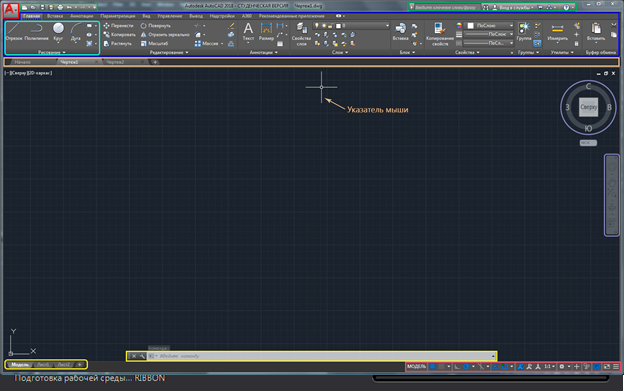 Красным прямоугольником обведена кнопка вызова главного меню программы, при помощи которого Вы можете «Создать файл», Открыть существующий, Сохранить, Распечатать или Экспортировать файл чертежа в другой формат. Например, в формат PDF, для просмотра на компьютере, где не установлен AutoCAD. Или для демонстрации заказчику. Также тут представлен список последних файлов, с которыми Вы работали, для быстрого и удобного их открытия.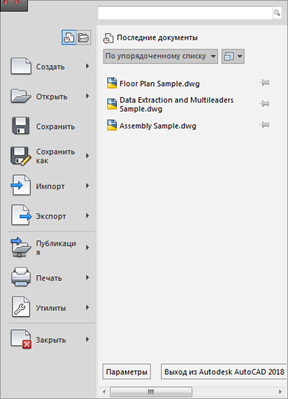 Зеленым цветом выделена «Панель быстрого доступа», которая содержит команды из «Главного меню», а также другие полезные команды. Содержимое панели можно настроить, для этого необходимо нажать на кнопку с маленьким треугольником в конце панели, направленным острием вниз. Откроется меню адаптации панели и путем установки или снятия нужных «галочек» добавляем или убираем кнопки команд с панели.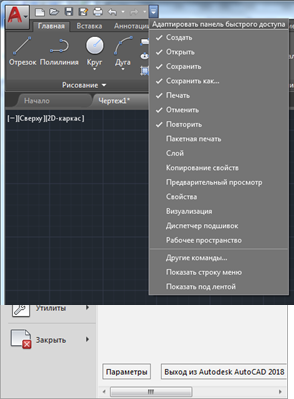 По центру строки заголовка окна выводится название программы, тип лицензии и название файла. «Чертеж 1.dwg» - это имя файла AutoCAD «по умолчанию» и оно изменится, когда мы сохраните файл под своим именем. «.dwg» - это расширение файла AutoCAD. Из-за этой аббревиатуры, русскоязычные пользователи файлы Автокада еще называют «дэвэгешками».